Math 2415 – Calculus III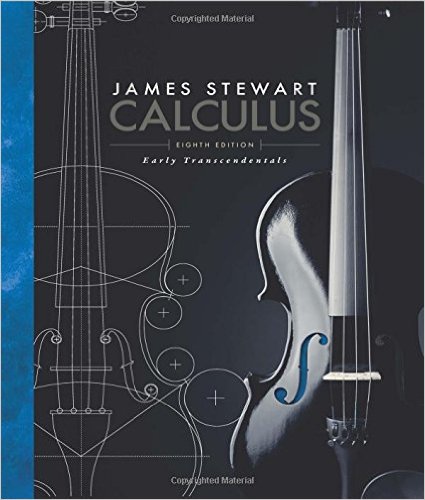 Calculus:  Early Transcendentals, 8th ed. 	Alternate Edition with EWA, James StewartBrooks Cole; 8th edition; ISBN (Looseleaf with Code): 978-1305616691ISBN (Book with Code): 978-1305597624ISBN (Book only) 978-1285741550Course Description:
4 Credits (4 hrs. lec., 1 hr. lab.) Advanced topic in calculus, including three dimensional coordinate systems, limits and continuity of multivariable functions, partial derivatives, directional derivatives, the gradient, extreme values, multiple integration, the calculus of vector valued functions and line and surface integrals. (2701016119) Prerequisite: MATH 2414; College Level Readiness in Reading AND WritingCourse Learning Outcomes:The student will:Perform calculus operations on vector-valued functions, including derivatives, integrals, curvature, displacement, velocity, acceleration, and torsion.Perform calculus operations on functions of several variables, including partial derivatives, directional derivatives, and multiple integrals.Find extrema and tangent planes.Solve problems using the Fundamental Theorem of Line Integrals, Green's Theorem, the Divergence Theorem, and Stokes' Theorem.Apply the computational and conceptual principles of calculus to the solutions of real-world problems.Explore selected topics of solid analytic geometry pertaining to lines and planes.Use the cylindrical and spherical coordinate systems.Use three space vector operations.Acquire a graphic and algebraic understanding of quadratic surfaces.Analyze and apply the concepts of limits and continuity to multivariable functionsBook Sections:Chapter 1010.1 Review, Curves Defined by Parametric Equations10.2 Review, Calculus with Parametric Equations10.3 Review, Polar Coordinates10.4 Areas and Lengths in Polar coordinatesChapter 1212.1 Three-Dimensional Coordinate Systems  12.2 Vectors  12.3 The Dot Product  12.4 The Cross Product  12.5 Equations of Lines and Planes  12.6 Cylinders and Quadric Surfaces  Chapter 1313.1 Vector Functions and Space Curves  13.2 Derivatives and Integrals of Vector Functions  13.3 Arc Length and Curvature  13.4 Motion in Space: Velocity and Acceleration  Chapter 1414.1 Functions of Several Variables  14.2 Limits and Continuity  14.3 Partial Derivatives  14.4 Tangent Plane and Linear Approximations
14.5 The Chain Rule  14.6 Directional Derivatives and the Gradient Vector  14.7 Maximum and Minimum Values  14.8 Lagrange MultipliersChapter 1515.1 Double Integrals over Rectangles
15.2 Iterated Integrals  15.3 Double Integrals over General Regions  15.4 Double Integrals in Polar Coordinates  15.5 Applications of Double Integrals  15.6 Surface Area  15.7 Triple Integrals  15.8 Triple Integrals in Cylindrical Coordinates  15.9 Triple Integrals in Spherical Coordinates  15.10 Change of Variables in Multiple Integrals
Chapter 1616.1 Vector Fields  16.2 Line Integrals  16.3 The Fundamental Theorem for Line Integrals  16.4 Green's Theorem  16.5 Curl and Divergence  16.6 Parametric Surfaces and Their Areas16.7 Surface Integrals16.8 Stokes’ Theorem16.9 The Divergence Theorem 16.10 Summary